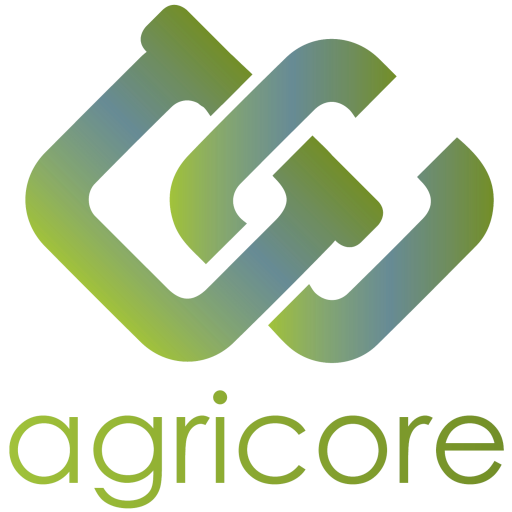 Document InformationVersion HistoryResumen ejecutivo El presente documento es el entregable "D9.4- Identidad corporativa de AGRICORE" del proyecto AGRICORE, financiado desde el programa de investigación e innovación Horizonte 2020 de la Unión Europea bajo el acuerdo de subvención nº 816078, y presenta la identidad visual y los elementos del proyecto desarrollados en sus tres primeros meses.Este entregable se crea de acuerdo con la descripción del paquete de trabajo 9: Comunicación y Difusión de AGRICORE y las tareas particulares 9.3 - Actividades de Comunicación y 9.4 - Actividades de Difusión, tal y como se presentan en el Acuerdo de Subvención. Estas tareas describen las principales actividades de comunicación y difusión que tienen como objetivo la máxima asimilación de los conocimientos y la explotación de los resultados del proyecto. En este contexto, el desarrollo de una identidad corporativa atractiva y coherente para AGRICORE facilitará el cumplimiento de los objetivos de comunicación y difusión. Esto incluye la creación de un logotipo del proyecto y el esquema de colores, así como los gráficos y plantillas pertinentes que acompañarán al proyecto durante su vida, como forma armonizada de transmitir la imagen del proyecto al público.El objetivo de este documento es proporcionar una descripción detallada del trabajo realizado en el marco del desarrollo de la identidad corporativa del proyecto AGRICOREConclusiones Este entregable contiene toda la información relacionada con el desarrollo de la identidad visual del proyecto AGRICORE, así como un resumen de las capturas de pantalla de las cuentas de medios sociales del proyecto. También se incluyen materiales de comunicación y difusión. La identidad visual del proyecto AGRICORE es una herramienta vital para crear conciencia entre el público objetivo y apoyar una amplia gama de actividades y objetivos a lo largo de la ejecución del proyecto.En M4, las actividades del proyecto relacionadas con la comunicación y la difusión están en consonancia con las actividades previstas en el WP9-Comunicación y Difusión, tanto en términos de calidad de los entregables como de calendario.Para la elaboración de este informe, se han tenido en cuenta los siguientes resultados:Project titleAgent-based support tool for the development of agriculture policiesProject acronymAGRICOREProject callH2020-RUR-04-2018-2019Grant number816078Project duration1.09.2019-31.8.2023 (48 months)VersionDescriptionOrganisationDate0.1Inicialización de la plantillaIDENER02.12.20190.2Primeras contribucionesAXIA06.12.20190.3Correcciones de la plantilla de exportaciónIDENER11.12.20190.4Relleno de contenidosAXIA17.12.20190.5Entrega Revisión internaUNIPR19.12.20190.6Adiciones finales que responden a los comentarios de los revisoresAXIA19.12.20191.0Versión FinalIDENER30.12.2019Número de entregableTitulo del entregableBeneficiario principalTipoNivel de difusión Fecha de vencimientoD9.4Identidad corporativa de AGRICOREAXIAInnovationPáginas web, patentes, etc.Público4